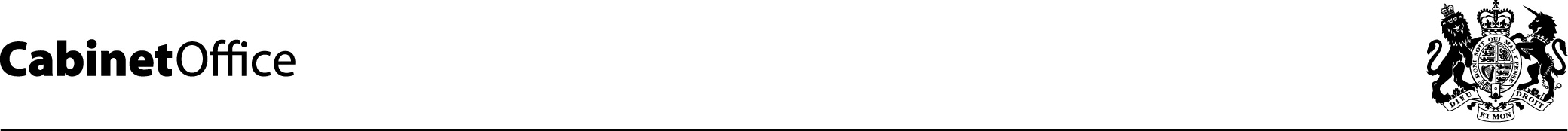 Enwebiad ar gyfer un o Anrhydeddau’r Deyrnas UnedigDiolch am wneud yr ymdrech i enwebu rhywun ar gyfer anrhydedd. Rydym yn gwybod y gall ffurflenni ymddangos yn gymhleth. Pwrpas y canllawiau hyn yw gwneud y broses yn fwy syml, ond os nad ydych yn siŵr am unrhyw beth, peidiwch â phoeni: cysylltwch â ni drwy ffonio 020 7276 2777 a gwnawn ein gorau i helpu.1        PWY SY’N CAEL GWNEUD ENWEBIADMae unrhyw un yn cael gwneud enwebiad drwy gwblhau'r ffurflen hon a'i hanfon at yr Ysgrifenyddiaeth Anrhydeddau a Phenodiadau yn y cyfeiriad isod. Nid yw’n bosibl eich enwebu’ch hun.LLENWI’R FFURFLEN ENWEBUCofiwch lenwi’r ffurflen enwebu i gyd yn gywir, gan ddilyn y cyfarwyddiadau ym mhob adran. Mae'n bwysig eich bod yn darparu cymaint o wybodaeth â phosibl am y sawl yr ydych yn ei enwebu, ac yn ceisio esbonio yn union beth fu ei gyfraniad mewn maes, yn hytrach na dim ond rhestru swyddi y mae wedi eu dal.Gallwch ddefnyddio tudalennau ychwanegol, ond byddwch cystal â sicrhau eich bod yn nodi’n glir yr adran y mae'r wybodaeth ychwanegol yr ydych yn ei darparu'n cyfeirio ati. Peidiwch ag anfon enghreifftiau o waith yr enwebai (e.e. fideos, ffotograffau, llyfrau), gan y bydd gwybodaeth am enwebiadau yn cael ei sganio i system electronig ac ni ellir cadw tystiolaeth o’r fath.Efallai y bydd o ddefnydd ichi gyfeirio at y canllawiau ar ysgrifennu enwebiadau, sydd i'w cael ar ein gwefan yn www.gov.uk/honours. Neu gwyliwch y fideo canlynol: Completing an Honours nomination form.Y MATH O ANRHYDEDDAU, A'U NIFERMae anrhydeddau'n cael eu rhoi i bobl o bob cefndir a phob rhan o gymdeithas sydd wedi gwneud gwahaniaeth i'w cymuned. Mae nifer yr anrhydeddau sydd ar gael yn gyfyngedig iawn ac felly, ni waeth pa mor werthfawr yw eu gwasanaeth, ni all pawb dderbyn cydnabyddiaeth yn y ffordd hon. Mae'n bwysig sylweddoli na fydd anrhydedd yn dilyn enwebiad yn awtomatig. Nid oes angen ichi awgrymu math o anrhydedd – penderfynir hynny pan ddaw'r ffurflen enwebu i law. Gwneir y mwyafrif o ddyfarniadau yn Urdd yr Ymerodraeth Brydeinig ar lefel Aelod (MBE) neu ar gyfer Medal yr Ymerodraeth Brydeinig (BEM).AMSERIAD ENWEBIADAUMae rhestrau anrhydeddau'n cael eu cyhoeddi yn y Flwyddyn Newydd ac ar achlysur Pen-blwydd y Sofren. Nid oes dyddiadau cau ar gyfer derbyn ffurflenni enwebu, ond mae'r gwaith o'u hystyried yn debygol o gymryd o leiaf 12 i 18 mis. Mae hyn oherwydd y gwaith cefndir y mae ei angen i asesu enwebiad. Felly, ni ddylech enwebu unigolyn ar gyfer rhestr anrhydeddau benodol. Bydd angen i enwebwyr wirio rhestrau sydd wedi eu cyhoeddi (yn y London Gazette, mewn papurau newydd cenedlaethol neu yn www.gov.uk) i weld a yw eu henwebiad wedi bod yn llwyddiannus.Dylid gwneud enwebiadau pan fo'r enwebai'n dal yn weithgar, ac, os yw'n bosibl, o leiaf 12 mis cyn y disgwylir i’r enwebai ymddeol neu roi'r gorau i'w ddyletswyddau, a hynny oherwydd yr amser sydd ei angen i asesu ei gyfraniad.ENWEBIADAU AFLWYDDIANNUS AC AILENWEBUOs nad yw eich enwebai wedi bod yn llwyddiannus ymhen dwy flynedd, gallwch dybio bod yr enwebiad wedi methu. Gallwch ei ailenwebu, ond mae canlyniad gwahanol yn annhebygol oni bai bod eich enwebai wedi cael llwyddiannau ychwanegol.CYFRINACHEDDMae pob enwebiad am anrhydedd yn cael ei drin yn gyfan gwbl gyfrinachol. Ni ddylid rhoi gwybod i'r enwebai ei fod wedi ei enwebu, gan nad yw'n deg codi disgwyliadau. 7        LLYTHYRAU O GEFNOGAETHDylai llythyrau o gefnogaeth fod oddi wrth bobl sydd â gwybodaeth uniongyrchol am gyfraniad yr enwebai, ac sy'n gallu ei gadarnhau neu ddarparu gwybodaeth ychwanegol. Mae angen o leiaf dau lythyr o gefnogaeth i ategu enwebiad. 8        CYDNABYDDIAETH A HYNT ENWEBIADAUByddwn yn cydnabod bod eich enwebiad wedi dod i law. Mae'n ddrwg gennym nad oes modd cychwyn gohebiaeth ynglŷn â theilyngdod enwebiad penodol.  9        NEWIDIADAU I'R WYBODAETH SYDD WEDI EI CHYFLWYNOGallwch anfon gwybodaeth ychwanegol ar unrhyw adeg i gefnogi'r enwebiad, a byddwn yn sicrhau ei bod yn cael ei hystyried gyda'r papurau sydd wedi eu cyflwyno eisoes. Dylid rhoi gwybod hefyd i'r Ysgrifenyddiaeth Anrhydeddau a Phenodiadau os bu unrhyw newid pwysig i'r wybodaeth sydd wedi ei darparu ar y ffurflen enwebu, megis cyfeiriad cartref yr enwebai. Gallwch ffonio’r Ysgrifenyddiaeth Anrhydeddau a Phenodiadau, neu anfon e-bost at yr Ysgrifenyddiaeth, unrhyw adeg i gael yr wybodaeth ddiweddaraf am eich enwebiad.Rhaid ichi roi gwybod i’r Ysgrifenyddiaeth Anrhydeddau a Phenodiadau ar unwaith os bydd eich enwebai'n marw, gan nad yw'n bosibl gwneud dyfarniad ar ôl marwolaeth.10      POBL NAD YDYNT YN DDINASYDDION Y DUMae pobl nad ydynt yn ddinasyddion y DU, nac yn ddinasyddion gwledydd yn y Gymanwlad y mae’r Brenin yn Bennaeth y Wladwriaeth arnynt, yn gymwys i gael eu hystyried ar gyfer dyfarniadau, ond mae'n bosibl y bydd y dyfarniad yn un er anrhydedd yn unig.11      GWOBR Y BRENIN AM WASANAETH GWIRFODDOLDim ond i unigolion y gellir rhoi anrhydeddau. Os hoffech enwebu grŵp, mae'r wobr flynyddol hon yn cydnabod cyflawniad eithriadol gan grwpiau yn y gymuned. Gellir cael gwybodaeth bellach a ffurflen enwebu yn https://www.gov.uk/kings-award-for-voluntary-service neu drwy ffonio 020 7271 6206.MONITRO CYDRADDOLDEBI’n helpu i asesu effeithiolrwydd y system anrhydeddau, gofynnwn ichi lenwi'r ffurflen fonitro. Mae un rhan yn ymwneud â chi, a'r mae’r rhan arall yn ymwneud â'r enwebai. Bydd yr wybodaeth hon yn ein helpu i wella cwmpas y system anrhydeddau drwy sicrhau bod pob rhan o gymdeithas yn ymwybodol o'r broses enwebu ac yn cael eu henwebu am anrhydedd. Mae monitro'n ein helpu i nodi bylchau. Defnyddir yr wybodaeth hon yn ei chrynswth yn unig at ddibenion monitro. Ni chaiff ei hystyried wrth asesu'r enwebai. Nid oes unrhyw gwotâu yn y system anrhydeddau ar gyfer grwpiau penodol.YMHOLIADAUGellir cael atebion i ymholiadau pellach am system anrhydeddau'r DU ar ein gwefan yn: www.gov.uk/honours neu drwy ysgrifennu at:Honours and Appointments SecretariatCabinet OfficeGround Floor1 Horseguards RoadRhif ffôn: (020) 7276 2777E-bost: honours@cabinetoffice.gov.ukLondon SW1A 2HQENWEBIAD AR GYFER UN O ANRHYDEDDAU’R DEYRNAS UNEDIGDarllenwch y canllawiau cysylltiedig cyn llenwi’r ffurflen hon.Rwyf yn enwebu'r unigolyn canlynol ar gyfer un o anrhydeddau cenedlaethol y DU:Fy enw a'm cyfeiriad:Ni ellir prynu anrhydeddau: maent ar gael i bawb. Caiff enwebiadau eu hasesu mewn modd cyfartal a thryloyw. Nid yw Swyddfa’r Cabinet yn cymeradwyo defnyddio gwasanaethau drafftio sy’n codi tâl i lenwi’r ffurflen hon. Rhowch wybod inni os ydych wedi defnyddio gwasanaeth o’r fath drwy dicio yma. Drwy gyflwyno’r wybodaeth hon rydych yn datgan bod yr wybodaeth yr ydych wedi ei darparu – hyd eithaf eich gwybodaeth – yn gywir ac yn gyflawn. Mae’n bosibl y bydd darparu ffug wybodaeth yn golygu na fydd eich enwebai yn cael ei ystyried ar gyfer anrhydedd.  LlofnodDyddiadDefnyddir yr wybodaeth yn yr adran hon at ddibenion monitro yn unig, er mwyn caniatáu inni lunio gwybodaeth am bwy sy'n enwebu a phwy sy'n caei ei enwebu ar gyfer anrhydedd. Nid yw'n cael ei defnyddio i asesu enwebiadau ac nid yw'n berthnasol i ganlyniad yr enwebiad hwn. Nid oes rhaid ichi ddarparu'r wybodaeth hon, ond byddai’n helpu i fonitro'r system anrhydeddau os gwnewch hynny. Anabledd O dan Ddeddf Cydraddoldeb 2010, mae gan berson anabledd os oes ganddo amhariad corfforol neu feddyliol sy'n cael effaith sylweddol a hirdymor ar ei allu i gyflawni gweithgareddau arferol o ddydd i ddydd. A ydych o'r farn bod gennych anabledd? (Dileer fel y bo'n briodol.) Ydwyf/Nac ydwyf/Gwell gennyf beidio â dweud.A ydych o'r farn bod gan yr enwebai anabledd? (Dileer fel y bo'n briodol.) Ydwyf/Nac ydwyf/Gwell gennyf beidio â dweud.   Tarddiad EthnigÂ pha grŵp yr ydych yn uniaethu? Ticiwch un blwch.Â pha grŵp y mae eich ymgeisydd ar gyfer anrhydedd yn uniaethu? Ticiwch un blwchHysbysiad Preifatrwydd Enwebiad am Anrhydedd neu Wobr DewrderMae Swyddfa’r Cabinet yn cymryd diogelwch eich gwybodaeth bersonol chi a gwybodaeth bersonol unrhyw un y byddwch yn ei enwebu o ddifrif. Byddwn bob amser yn sicrhau ei bod yn cael ei storio’n ddiogel ac mai dim ond yr unigolion hynny sy’n ymwneud â phrosesu’r enwebiad fydd yn ei gweld. O dan y ddeddfwriaeth diogelu data sydd mewn grym ers 25 Mai 2018, mae gwybodaeth yn ymwneud ag enwebiadau am anrhydedd wedi’i heithrio rhag y gofyniad i gyflwyno hysbysiad preifatrwydd, neu i ymateb i geisiadau testun data. Serch hynny, hoffem ichi ddeall beth mae Swyddfa’r Cabinet yn ei wneud gyda’ch gwybodaeth chi a gwybodaeth eich enwebai. Mae’r wybodaeth ganlynol yn egluro’r sail dros wneud yr hyn a wnawn. Eich gwybodaeth bersonolMae prosesu eich manylion personol yn angenrheidiol er mwyn arfer un o swyddogaethau’r Goron – sef, yn yr achos hwn, prosesu enwebiad yr enwebai. Byddwn bob amser yn sicrhau bod eich gwybodaeth yn cael ei chadw’n gyfrinachol ac mai dim ond yr unigolion hynny sy’n ymwneud â phrosesu’r enwebiad fydd â mynediad ati. Manylion personol yr enwebai  Mae prosesu manylion personol yr enwebai’n angenrheidiol er mwyn arfer un o swyddogaethau’r Goron – sef, yn yr achos hwn, rhoi anrhydedd neu wobr gan y Goron. Mae’r Ysgrifenyddiaeth Anrhydeddau a Phenodiadau yn Swyddfa’r Cabinet yn casglu’r wybodaeth bersonol sy’n angenrheidiol i brosesu ceisiadau. Pwrpas hyn yw penderfynu a yw’r enwebai’n gymwys ac yn addas ar gyfer gwobr.Efallai y byddwn hefyd yn casglu neu’n cael data personol am enwebai. Mae data o’r fath yn cynnwys data personol sy’n datgelu tarddiad hil neu ethnig, barn wleidyddol, credoau crefyddol neu athronyddol, neu aelodaeth o undeb llafur, data’n ymwneud ag iechyd neu ddata’n ymwneud â bywyd rhywiol neu gyfeiriadedd rhywiol rhywun. Efallai y byddwn hefyd yn casglu neu’n cael data am euogfarnau troseddol. Pan fydd data o’r fath yn cael eu prosesu gennym, byddwn yn gwneud hynny oherwydd bod prosesu’r wybodaeth yn angenrheidiol er budd cyhoeddus sylweddol er mwyn arfer un o swyddogaethau’r Goron.Dylai enwebiadau gael eu gwneud yn gyfrinachol bob amser. Nid oes gofyniad ar y sawl sy’n enwebu i gael caniatâd yr enwebai.Beth sy’n digwydd pan fydd gwybodaeth bersonol enwebai yn cael ei phrosesu? Bydd data personol yn cael eu datgelu i adrannau eraill o’r Llywodraeth neu i berson arall sy’n gweithredu ag awdurdod cynrychiolydd o’r fath; neu i’r unigolion hynny mewn cyrff cyhoeddus eraill sy’n ymwneud â’r broses enwebu. Ni ddatgelir gwybodaeth oni bai bod hynny’n angenrheidiol i brosesu enwebiad a/neu ymateb i ohebiaeth gan sefydliadau eraill. Mae’n bosibl y bydd gwybodaeth ynglŷn ag enwebiad am anrhydedd yn cael ei chadw am 30 mlynedd a bydd cofnod yn cael ei gadw am byth o’r enwebeion hynny sy’n cael anrhydedd er mwyn cynnal cofnodion y system anrhydeddau.CwynionOs ydych yn credu bod eich data personol wedi’u camddefnyddio neu eu cam-drin, gallwch gwyno wrth y Comisiynydd Gwybodaeth, sy’n rheoleiddiwr annibynnol. Dyma fanylion cyswllt y Comisiynydd Gwybodaeth:Information Commissioner's OfficeWycliffe HouseWater LaneWilmslowCheshireSK9 5AF0303 123 1113casework@ico.org.ukNi fydd unrhyw gŵyn i’r Comisiynydd Gwybodaeth yn lleihau effaith eich hawl i geisio iawn drwy’r llysoedd.Os oes gennych unrhyw bryderon ynghylch sut y caiff eich data personol eu trin, gallwch hefyd gysylltu â’r Swyddog Diogelu Data drwy e-bostio dpo@cabinetoffice.gov.ukY rheolydd data ar gyfer eich data yw Cabinet Office, Honours and Appointments Secretariat, 1 Horse Guards Road, Room G39 London SW1A 2HQ , 0207 276 2777, neu honours@cabinetoffice.gov.uk CANLLAWIAUENWEBAIPrintiwch neu teipiwch y manylion canlynol yn glir am yr unigolyn yr ydych yn ei enwebu. Rhaid ichi sicrhau bod pob adran o'r ffurflen hon yn cael ei llenwi neu ni fyddwn yn gallu ystyried eich enwebai.Cyfenw:Mae'n bwysig iawn bod yr enw sy'n cael ei roi yn gywir, a'i fod wedi ei sillafu'n gywir.Enwau cyntaf:Yn cael ei alw’n:Os yw'n wahanol i'r uchod. Teitl:E.e. Mr, Mrs, Miss, Ms, Dr, Y Parch. etc.Cyfeiriad:Rhowch gyfeiriad mor llawn â phosibl.Sir:Cod Post:Dyddiad Geni:Neu amcan o'r oedran os nad yw'r dyddiad geni'n hysbys.Rhif ffôn:Os yw’n hysbys (gan gynnwys y cod ardal os rhif llinell dir ydyw).Cenedligrwydd:PrydeinigTiciwch.Arall (rhowch fanylion)Mae angen inni wybod cenedligrwydd eich enwebai er mwyn penderfynu beth fyddai'r math priodol o ddyfarniad. Mae'n bosibl y bydd rhai pobl nad ydynt yn ddinasyddion y DU yn cael dyfarniadau er anrhydedd yn unig.Mae’r wybodaeth sydd wedi ei chynnwys yn yr enwebiad hwn yn gwbl gyfrinachol. Ni fydd yn cael ei rhannu ag unrhyw unigolyn heblaw'r rhai sy'n gysylltiedig â gweinyddu'r system anrhydeddau, ac eithrio'r wybodaeth gefndirol sy'n cael ei darparu. Mae’n bosibl y bydd yr wybodaeth honno’n cael ei defnyddio mewn cysylltiad â chyhoeddi unrhyw anrhydedd sy'n cael ei ddyfarnu.YR ARGYMHELLIADRhowch wybod inni am gyfraniad eich enwebai yn ei faes gweithgarwch.Rydym yn chwilio am bobl sydd wedi rhoi gwasanaeth rhagorol ac sydd: wedi newid pethau, gyda phwyslais ar gyflawniad ymarferol;wedi dangos arloesedd ac entrepreneuriaeth;yn enghreifftiau o wasanaeth gwirfoddol parhaus ac anhunanol o'r math gorau;wedi llwyddo mewn modd sydd wedi dod â bri i fywyd yn y DU.Mae'n bwysig eich bod yn rhoi cymaint o fanylion ag y gallwch ynglŷn â'r hyn y mae eich enwebai wedi ei gyflawni sy’n gwneud ei gyfraniad yn un arbennig, a'ch bod yn datgan yn glir a yw'r cyflawniad wedi digwydd mewn un maes neu mewn nifer o feysydd gwahanol.  Nodwch mewn dim mwy nag 20 gair am ba wasanaeth y dylai'r enwebai gael anrhydedd yn eich barn chi (er enghraifft, gwasanaethau i bobl anabl yn Rochdale neu wasanaeth i’r gymuned yn Aber-porth).Rhestrwch y swydd(i), gyda dyddiadau dechrau a gorffen, y mae'r enwebai wedi rhagori ynddynt. Os nad ydych yn gwybod yr union ddyddiadau, rhowch amcan o’r cyfnod.Dywedwch ai swydd â thâl neu ddi-dâl oedd y swydd neu os nad ydych yn gwybod.Disgrifiwch y buddion sy'n deillio o wasanaeth yr enwebai i faes, ardal, grŵp neu gymuned benodol, neu i ddynoliaeth yn gyffredinol.Beth oedd ei effaith? Pa mor eang yw ei ddylanwad? Beth yw ei lwyddiannau?A oes eraill yn rhoi gwasanaeth tebyg i wasanaeth yr enwebai? (Dileer fel y bo'n briodol.) Oes/Nac oes.Os OES, beth sy'n gwneud yr unigolyn hwn a’i gyfraniad yn arbennig o'i gymharu â'r bobl hynny?A yw cyfraniad yr enwebai wedi ei gydnabod mewn mannau eraill (er enghraifft, yn y cyfryngau, gan ddyfarniadau eraill, gan grwpiau proffesiynol/buddiant, neu drwy lywodraeth leol)?Byddwch cystal ag atodi unrhyw ddogfennau sy'n darparu tystiolaeth o'r gydnabyddiaeth honno (er enghraifft, toriadau o bapurau newydd neu lythyrau).LLYTHYRAU O GEFNOGAETHByddwch cystal â sicrhau dau neu ragor o lythyrau sy’n cadarnhau cyfraniad yr enwebai, oddi wrth bobl sy'n gyfarwydd â'i wasanaethau. Yn ddelfrydol, dylid atodi’r rhain wrth y ffurflen hon, ond gallwch eu hanfon ar wahân. Rhestrwch isod enwau'r cefnogwyr, a thiciwch y blwch os yw eu llythyr i ddilyn.Enw'r cefnogwrCyfeiriad e-bost y cefnogwrSut mae'r cefnogwr yn adnabod yr enwebai (er enghraifft, cydweithiwr, ffrind)Ers pryd y mae wedi adnabod yr enwebai (os yw hynny'n hysbys)Ticiwch y blwch os bydd eu llythyr o gefnogaeth yn dilynMANYLION Y SAWL SY'N GWNEUD YR ENWEBIADCyfenw:(Gan gynnwys teitl, e.e. Mr, Mrs, Miss, Ms, Dr, Y Parch. etc)  Enwau cyntaf:Cyfeiriad:Defnyddir y cyfeiriad hwn er mwyn cydnabod bod y ffurflen wedi dod i law ac ar gyfer unrhyw ohebiaeth yn y dyfodol.Cod post:Rhif ffôn:(Gan gynnwys y cod ardal os rhif llinell dir ydyw)Cyfeiriad e-bost:Cyfeiriad e-bost:Perthynas â'r enwebai:Perthynas â'r enwebai:Nodwch eich perthynas â'r enwebai: (e.e. mab, cydweithiwr, cyfaill).Anfonwch y ffurflen hon ac unrhyw ddogfennau amgaeedig at:Anfonwch y ffurflen hon ac unrhyw ddogfennau amgaeedig at:Honours and Appointments SecretariatCabinet OfficeGround Floor1 Horseguards RoadLondon SW1A 2HQRhif ffôn: 020 7276 2777 Rhif ffacs: 020 7276 2766E-bost: honours@cabinetoffice.gov.uk MONITRO CYDRADDOLDEBAsiaidd                                                                 Du□  Bangladeshaidd                                               □  Affricanaidd□  Indiaidd                                                            □  Caribïaidd□  Pacistanaidd                                                    □  Unrhyw Gefndir Du Arall (rhowch fanylion os                                                                                                          dymunwch)□ Unrhyw Gefndir Asiaidd arall                                                   (rhowch fanylion os dymunwch)                          …………………………………………….………………………………………..                       Cefndir Ethnig CymysgTsieinïaidd                                                              □  Asiaidd a Gwyn□  Unrhyw Gefndir Tsieinïaidd                                □  Du Affricanaidd a Gwyn      (rhowch fanylion os dymunwch)                                                                                □  Du Caribïaidd a Gwyn ……………………………………………..                □  Unrhyw Gefndir Ethnig Cymysg Arall                                                                                      (rhowch fanylion os dymunwch)Gwyn                                                                       …………………………………………………□  Cefndir Gwyn                                                  Unrhyw Gefndir Ethnig Arall      (rhowch fanylion os dymunwch)                       □  Unrhyw Gefndir Ethnig Arall (rhowch                                                                                       fanylion os dymunwch)………………………………………………                 …………………………………………………Asiaidd                                                                 Du□  Bangladeshaidd                                               □  Affricanaidd□  Indiaidd                                                            □  Caribïaidd□  Pacistanaidd                                                    □  Unrhyw Gefndir Du Arall (rhowch fanylion os                                                                                                          dymunwch)□ Unrhyw Gefndir Asiaidd arall                                                   (rhowch fanylion os dymunwch)                          …………………………………………….………………………………………..                       Cefndir Ethnig CymysgTsieinïaidd                                                              □  Asiaidd a Gwyn□  Unrhyw Gefndir Tsieinïaidd                                □  Du Affricanaidd a Gwyn      (rhowch fanylion os dymunwch)                                                                                □  Du Caribïaidd a Gwyn ……………………………………………..                □  Unrhyw Gefndir Ethnig Cymysg Arall                                                                                      (rhowch fanylion os dymunwch)Gwyn                                                                       …………………………………………………□  Cefndir Gwyn                                                  Unrhyw Gefndir Ethnig Arall      (rhowch fanylion os dymunwch)                       □  Unrhyw Gefndir Ethnig Arall (rhowch                                                                                       fanylion os dymunwch)………………………………………………                 …………………………………………………